Итоги районного этапа ВсОШ по искусству (МХК)Максимальный балл для 9 класса – 218.Максимальный балл для 10 класса – 198.Проходные баллы для участия в региональном этапе ВсОШ: 
 
Искусство (МХК) 
9 класс: 124 
10-11 класс: 109 
 
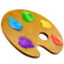 № п/пФамилияИмяОтчествоклассшколабаллстатус1ЦарегородцеваКаринаВладимировна9324120Призер2ИвановаАлинаВячеславовна1032483Призер3УразоваЯрославаСтаниславовна1032435Участник4ГудковаМаргаритаДенисовна1032435Участник5ВахрушевФедор Максимович1045045Участник6КремененкоОльгаОлеговна10556130Победитель